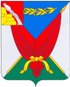 СОВЕТ НАРОДНЫХ ДЕПУТАТОВВЕРХНЕМАМОНСКОГО МУНИЦИПАЛЬНОГО РАЙОНАВОРОНЕЖСКОЙ ОБЛАСТИРЕШЕНИЕот «23» декабря 2021г. № 50---------------------------------------------с. Верхний МамонО внесении изменений в решение Совета народных депутатов Верхнемамонского муниципального района от 24.12.2015г. № 24 «Об утверждении Положения о бюджетном процессе в Верхнемамонском муниципальном районе Воронежской области»В соответствии со ст. 153 Бюджетного кодекса РФ, в целях приведения нормативных правовых актов в соответствие с бюджетным законодательством, Совет народных депутатов Верхнемамонского муниципального районаРЕШИЛ:1. Внести следующие изменения в Положение о бюджетном процессе в Верхнемамонском муниципальном районе Воронежской области, утвержденного  решением Совета народных депутатов Верхнемамонского муниципального района от 24.12.2015г. № 24:1.1. Абзац 5 статьи 3 изложить в следующей редакции:«- Контрольно-счетная комиссия Верхнемамонского муниципального района Воронежской области (далее по тексту – Контрольно-счетная комиссия);».1.2. Статью 7 изложить в следующей редакции:«Статья 7. Бюджетные полномочия Контрольно-счетной комиссии муниципального района Контрольно-счетная комиссия муниципального района:- осуществляет экспертизу проекта решения о районном бюджете, в том числе обоснованность показателей (параметров и характеристик) бюджета;- осуществляет контроль за исполнением районного бюджета;- осуществляет внешнюю проверку годового отчета об исполнении районного бюджета;- организует и осуществляет контроль за законностью, результативностью (эффективностью и экономностью) использования средств районного бюджета, а также средств, получаемых районным бюджетом из иных источников, предусмотренных законодательством Российской Федерации;- осуществляет подготовку информации о ходе исполнения районного бюджета, о результатах проведенных контрольных и экспертно-аналитических мероприятий и представление такой информации в Совет народных депутатов Верхнемамонского муниципального района  и главе Верхнемамонского муниципального района;- осуществляет анализ и мониторинг бюджетного процесса в муниципальном районе и подготовку предложений, направленных на его совершенствование;- проводит экспертизу муниципальных программ;- осуществляет подготовку предложений по совершенствованию осуществления главными администраторами бюджетных средств внутреннего финансового контроля и внутреннего финансового аудита;- осуществляет оценку эффективности предоставления налоговых и иных льгот и преимуществ, бюджетных кредитов за счет средств районного бюджета, а также оценку законности предоставления муниципальных гарантий и поручительств или обеспечения исполнения обязательств другими способами по сделкам, совершаемым юридическими лицами и индивидуальными предпринимателями за счет средств местного бюджета и имущества, находящегося в муниципальной собственности;- осуществляет контроль за законностью, результативностью (эффективностью и экономностью) использования средств бюджета муниципального района, поступивших в бюджеты поселений, входящих в состав Верхнемамонского муниципального района;- осуществляет иные бюджетные полномочия в соответствии с бюджетным законодательством Российской Федерации и Положением о Контрольно - счетной комиссии.».1.3. В абзаце 38 части 1 статьи 10 слова «Ревизионную комиссию» заменить словами «Контрольно-счетную комиссию».1.4. В абзаце 10 статье 45 слова «Ревизионной комиссией» заменить словами «Контрольно-счетной комиссией».1.5. В части 1 статьи 47 слова «Ревизионную комиссию» заменить словами «Контрольно-счетную комиссию».1.6. В абзаце 2 части 3 статьи 47 слова «Ревизионную комиссию» заменить словами «Контрольно-счетную комиссию».1.7. В абзаце 1 части 5 статьи 47 слова «Ревизионной комиссией» заменить словами «Контрольно-счетной комиссией».1.8. В части 3 статьи 64 слова «Ревизионную комиссию» заменить словами «Контрольно-счетную комиссию».1.9. В части 1 статьи 65 слова «Ревизионной комиссией» заменить словами «Контрольно-счетной комиссией».1.10. В части 2 статьи 65 слова «Ревизионную комиссию» заменить словами «Контрольно-счетную комиссию».1.11. В части 3 статьи 65 слова «Ревизионная комиссия» заменить словами «Контрольно-счетная комиссия». 1.12. В абзаце 2 части 1 статьи 68 слова «Ревизионная комиссия муниципального района» заменить словами «Контрольно-счетная комиссия муниципального района».1.13. Статью 69 изложить в следующей редакции:«Статья 69. Финансовый контроль, осуществляемый Контрольно-счетной комиссией муниципального районаКонтрольно-счетная комиссия муниципального района осуществляет финансовый контроль за исполнением районного бюджета в соответствии с положениями Бюджетного кодекса Российской Федерации, настоящим Положением, и положением о Контрольно-счетной комиссии муниципального района.».2. Опубликовать настоящее решение в официальном периодическом печатном издании «Верхнемамонский муниципальный вестник».3. Настоящее решение вступает в силу с момента официального опубликования.Глава Верхнемамонского муниципального района 						Н.И.БыковПредседатель Совета народных депутатовВерхнемамонского муниципального района                 О.А.Михайлусов